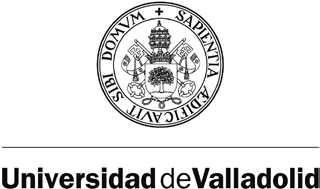 Facultad de Educación y Trabajo SocialDon/Doña...........................................................................................................con      D.N.I.      núm.      ...........................      y      con      domicilio      en      lacalle……………………………………….,      núm…….piso............     letra............localidad...............................................Provincia...........................C.P..................teléfono……………...................correo electrónico…………………………………..Matriculado en	curso de los estudios de Grado en Educación PrimariaEXPONE: que habiendo superado al menos 60 créditos de la titulación arriba mencionada, y no teniendo asignada, por procesos anteriores, ninguna mención,SOLICITA poder matricularse el próximo curso en la mención en que resulte admitido y para ello indica el orden de preferencia para la adjudicación de una mención:1ª:  	2ª:  	3ª:  	4ª:  	5ª:  	6ª:  	Valladolid, a ....... de .................................... de ...............Firma del alumno.SR. DECANO DE LA FACULTAD DE EDUCACIÓN Y TRABAJO SOCIAL.- UNIVERSIDAD DE VALLADOLID.-Facultad de Educaci ó n y Trabajo So c i al – Pas eo d e B e l én , 1 – 470 1 1 V allad o l id – 98 3 4 2328 2 – 1 8 4465 – 184319 –  98 3 42 3436 